PCB板上的丝印改成 ROCK 5A V1.2改原理图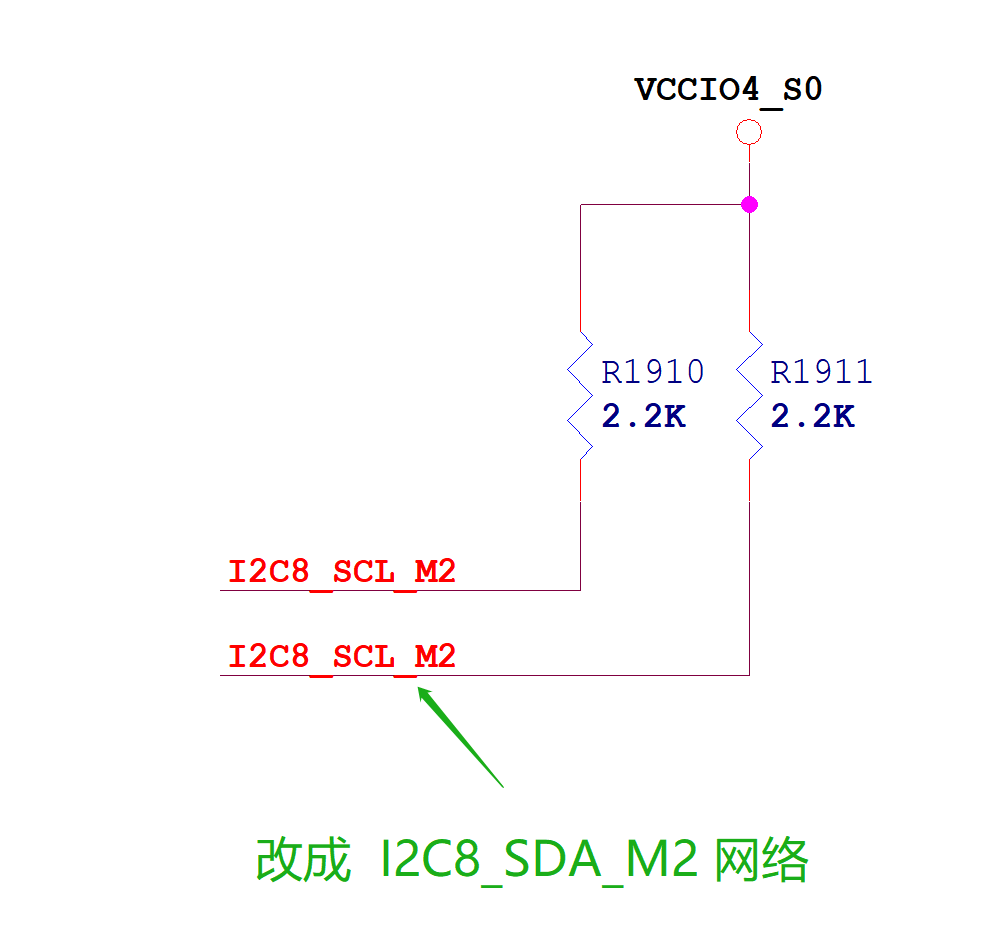 3.改layout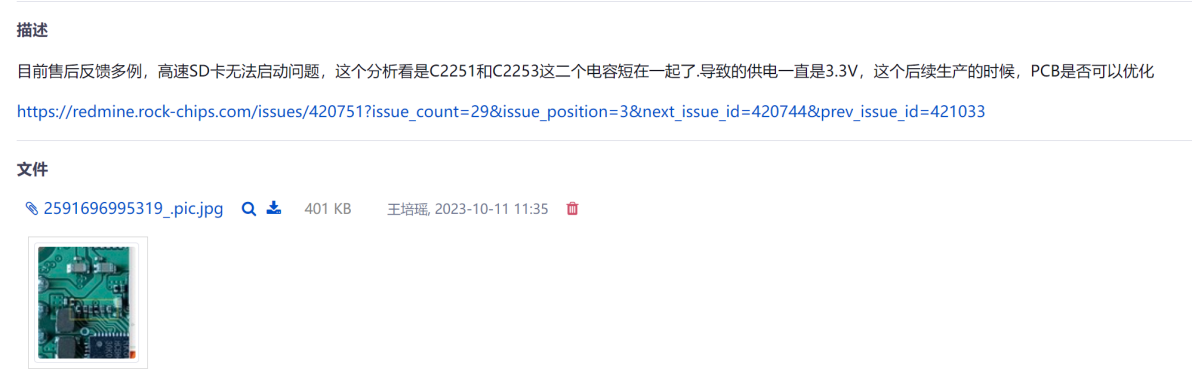 4.改R95239 的BOM 封装5.删除SPI FLASH 可选电路。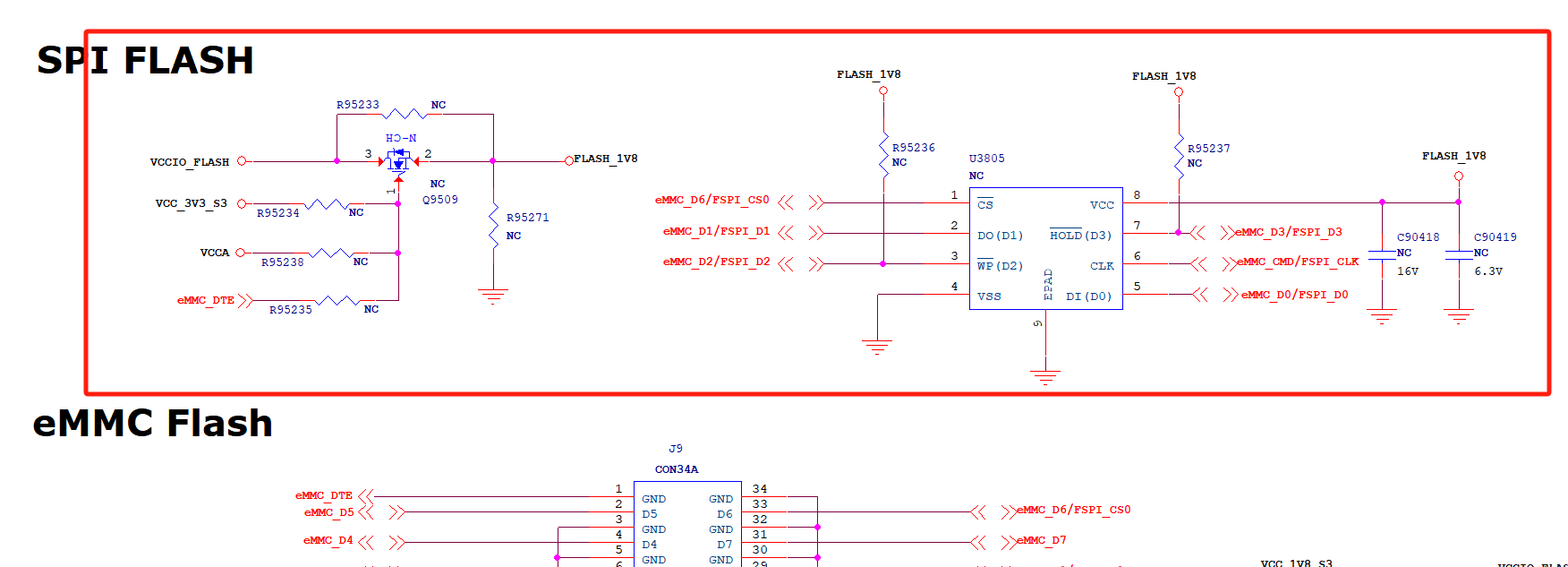    VCC_1V8_S3 这个网络加大走线面积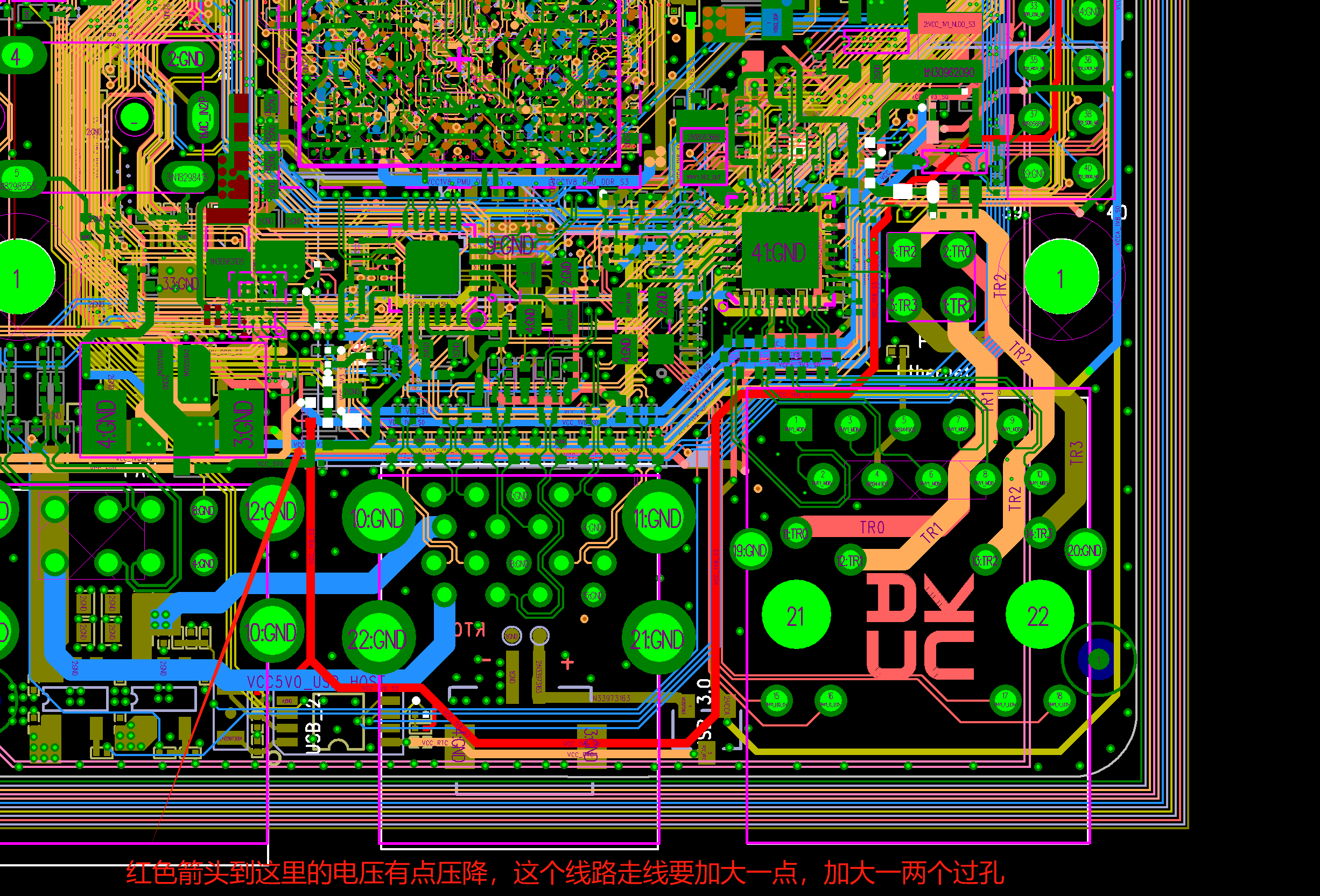 